▀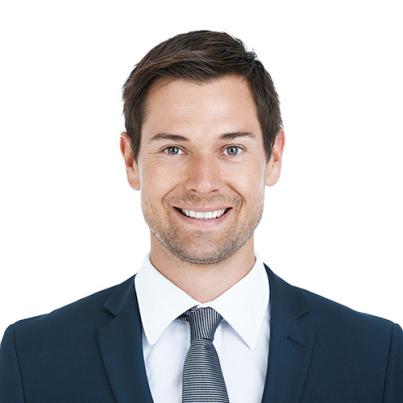 